Обобщение практики осуществления муниципального контроля в области благоустройства на территории Малосеменовского муниципального образования за 2021 г.Раздел 1.Состояние нормативно-правового регулирования в соответствующей сфере деятельностиВ рамках осуществления контроля в сфере благоустройства на территории Малосеменовского муниципального образования администрация руководствуется следующими нормативными правовыми актами:Градостроительный кодекс Российской Федерации;- Федеральный закон от 10.01.2002 № 7-ФЗ «Об охране окружающей среды»;- Федеральный закон от 06.10.2003 № 131-ФЗ «Об общих принципах организации местного самоуправления в Российской Федерации»;- Федеральный закон от 02.05.2006 № 59-ФЗ «О порядке рассмотрения обращений граждан Российской Федерации»;- Федеральный закон от 26.12.2008 № 294-ФЗ «О защите прав юридических лиц и индивидуальных предпринимателей при осуществлении государственного контроля (надзора) и муниципального контроля»;- Приказ Министерства экономического развития РФ от 30.04.2009 № 141«О реализации положений Федерального закона «О защите прав юридических лиц и индивидуальных предпринимателей при осуществлении государственного контроля (надзора) и муниципального контроля»;          -Распоряжение Правительства Российской Федерации от 19 апреля 2016 года № 724-р «Об утверждении перечня документов и (или) информации, запрашиваемых и получаемых в рамках межведомственного информационного взаимодействия органами государственного контроля (надзора), органами муниципального контроля (надзора) при организации и проведении проверок от иных государственных органов, органов местного самоуправления либо организаций, в распоряжении которых находятся эти документы и (или) информация».       -Решение Совета Малосеменовского муниципального образования № 12/3 от 21.05.2020 г.»Об утверждении правил благоустройства на территории Малосеменовского муниципального образования»-Решение Совета Малосеменовского муниципального образования №24/1 от 17.09.2021 г. «Об утверждении Положения о муниципальном контроле в сфере благоустройства на территрии Малосеменовского муниципального образования»Раздел 2. Организация муниципального контроля в области благоустройстваКонтроль осуществляется в форме проверок выполнения физическими и юридическими лицами обязательных требований, установленных федеральными законами и принимаемыми в соответствии с ними иными нормативными правовыми актами, в установленной сфере деятельности.Органом, осуществляющим муниципальный контроля в области благоустройства на территории Малосеменовского муниципального образования Балашовского муниципального района является администрация Малосеменовского муниципального образования (далее - Администрация).Задачами муниципального контроля являются:1) соблюдение требований согласно правил благоустройства территории на территории Малосеменовского муниципального образования Балашовского муниципального районаРаздел 3.Действия органов муниципального контроля по пресечению нарушений обязательных требований и (или) устранению последствий таких нарушенийВ 2021 году плановые проверки не проводились в соответствии со ст. 26.1 Закона 294-ФЗ от 26.12.2008 «О защите прав юридических лиц и индивидуальных предпринимателей при осуществлении государственного контроля (надзора) и муниципального контроля».Внеплановые проверки не проводились в связи с отсутствием основания.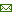 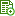 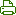 АдминистрацияУставСовет депутатовНормативно-правовые документыМуниципальный заказМуниципальные услугиПолитика Администрации в отношении обработки персональных данныхМуниципальный заказМалое и среднее предпринимательство